X Bild      Grafik    Malerei     Architektur    Plastik    Medien     X Aktion 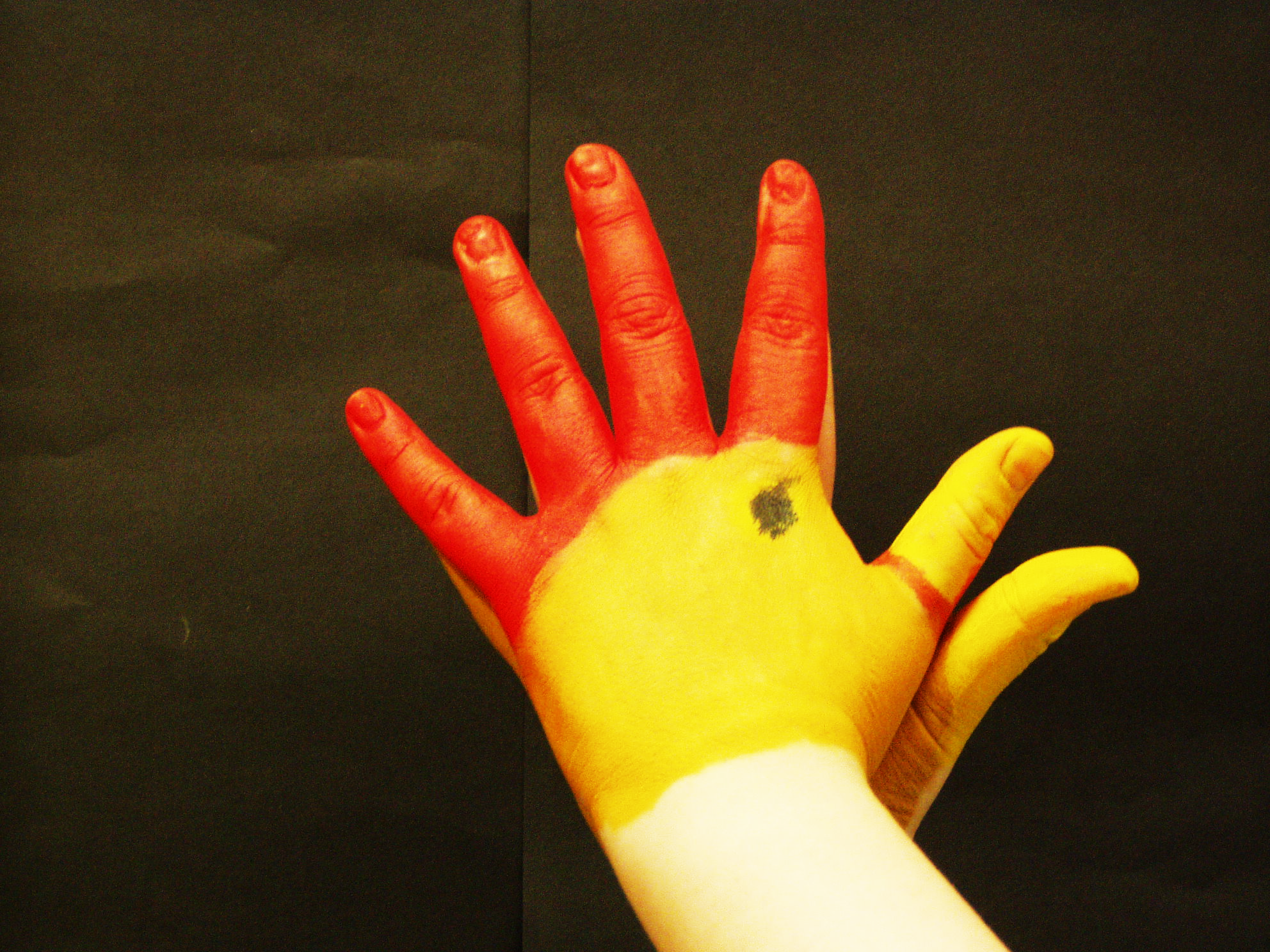 Bildquelle: ZP Sek1 BK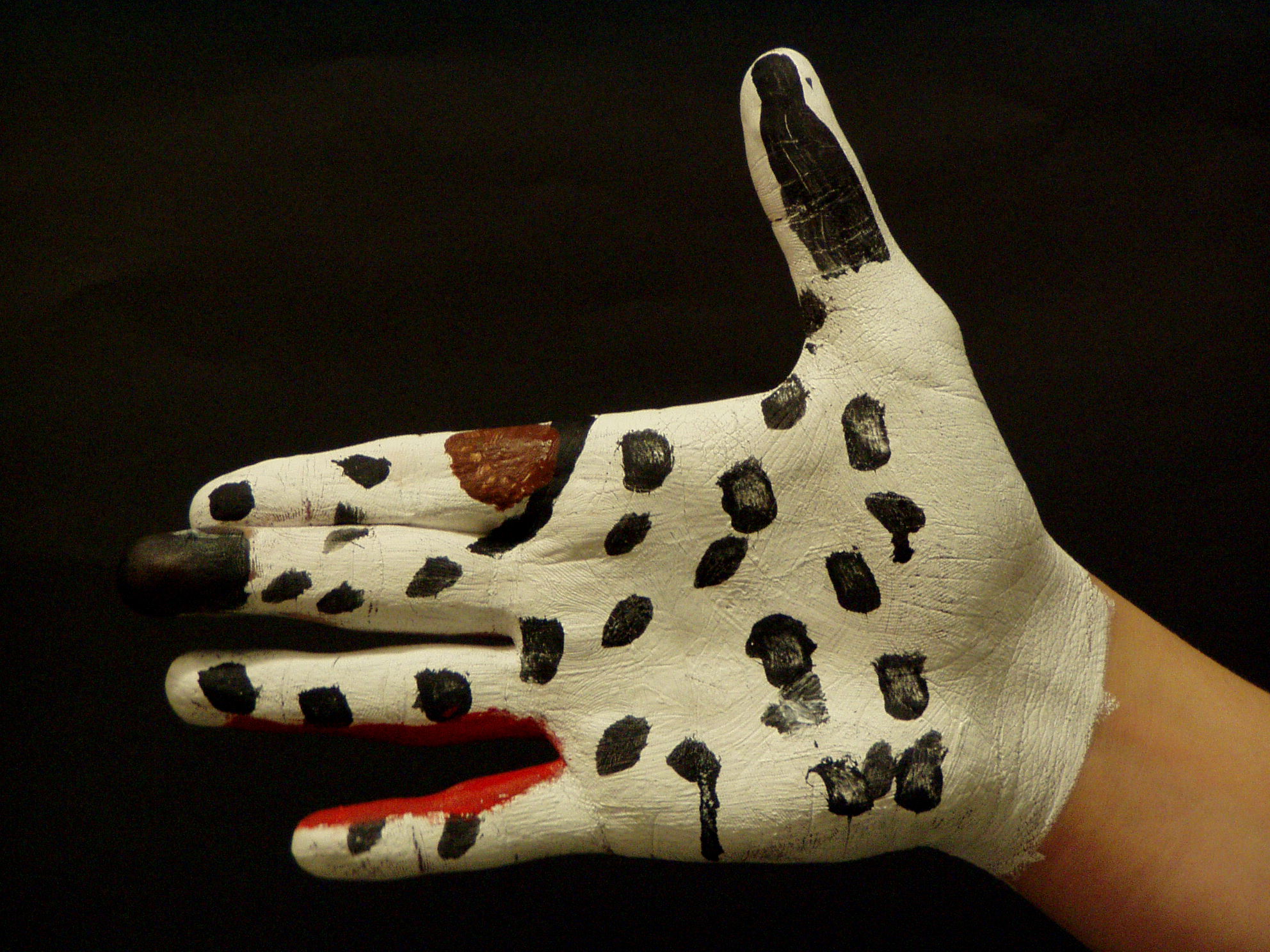 Bildquelle: ZP Sek1 BK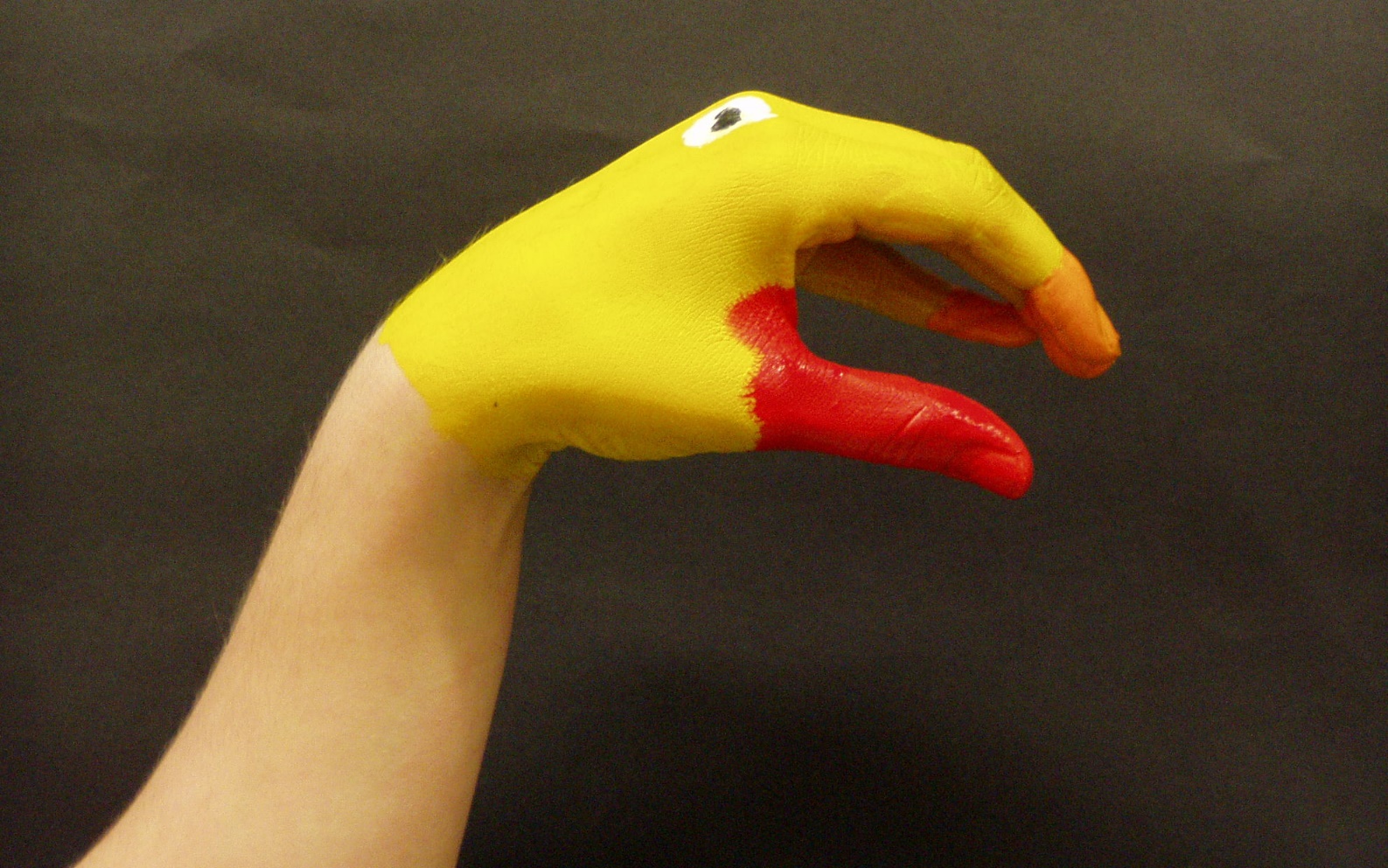 Bildquelle: ZP Sek1 BK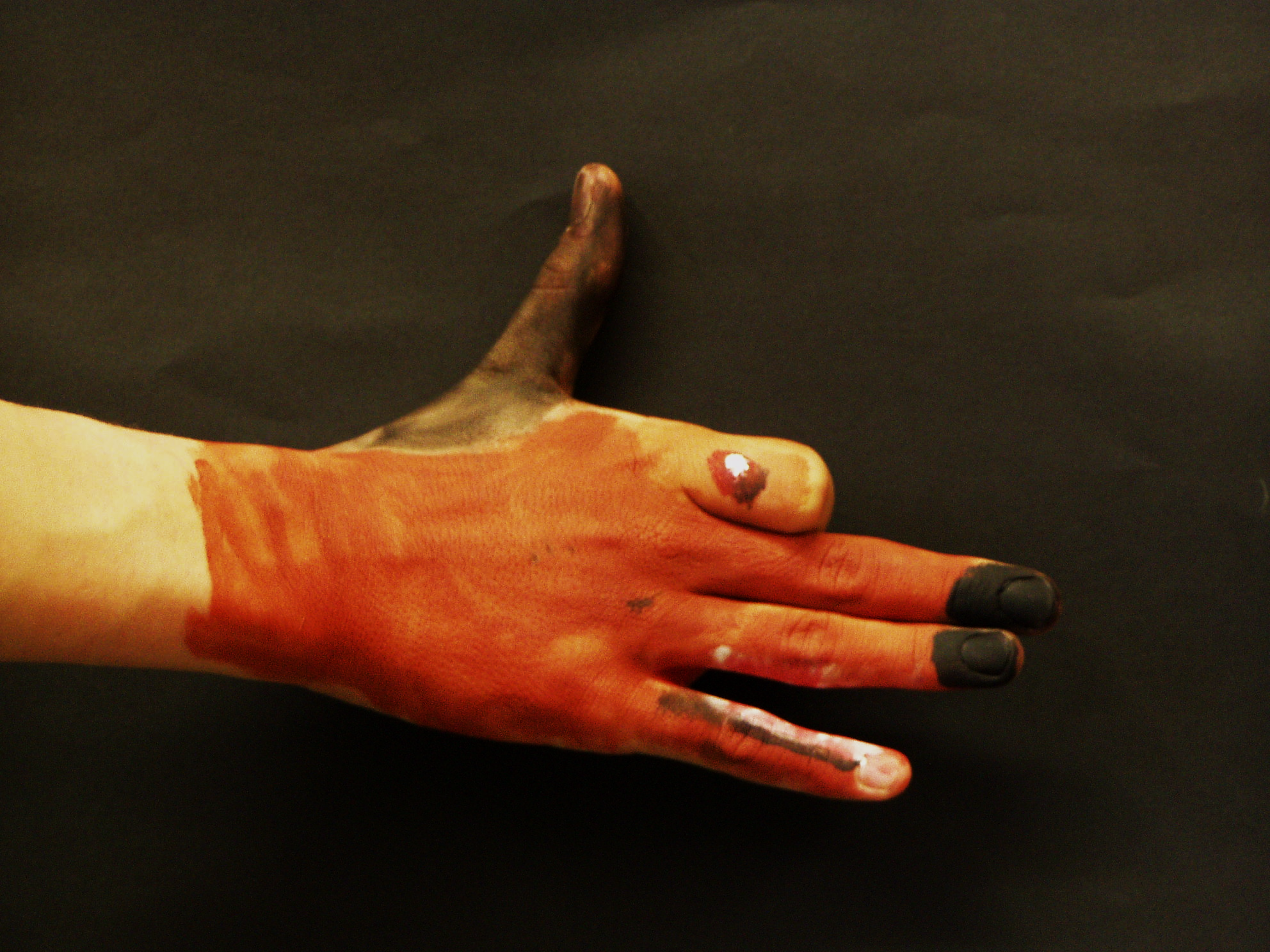 Bildquelle: ZP Sek1 BK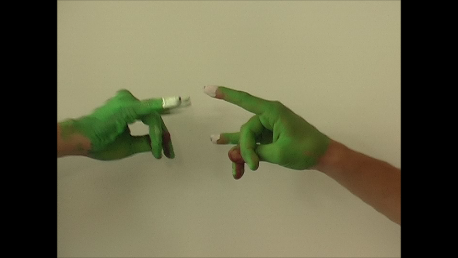 Filmstill, Bildquelle: ZP Sek1 BK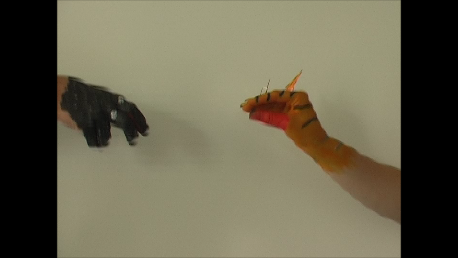 Filmstill, Bildquelle: ZP Sek1 BKSchule/Schulart:  Wilhelm-Keil-Schule, Remseck, GMSLehrer/in:Christian SchulzKlasse: 6Unterrichtseinheit/Thema: FarbhändeMaterial/technisches VerfahrenWasserfarbenBodypaintingMaterial/technisches VerfahrenWasserfarbenBodypaintingAufgabenstellung (Hinführung, bildnerische Mittel, ...)Bei einem Schattenspiel mit Händen versuchen die Schüler unterschiedlichste Schattenrisse zu erzeugen. Sie agieren mit einander und erfinden kleine Geschichten.Daraufhin gestalten sie ihre Hände mit Farbe und Oberflächenstruktur zu ihrem Fantasietier. Ohren und Schnurrhaare können zusätzlich noch angeklebt oder zwischen die Finger geklemmt werden.In Partnerarbeit überlegen sie sich eine kleine Szene, welche sie mit ihren Händen spielen. Sie planen und führen eine kleine Präsentation, eventuell mit musikalischer Untermalung vor.Aufgabenstellung (Hinführung, bildnerische Mittel, ...)Bei einem Schattenspiel mit Händen versuchen die Schüler unterschiedlichste Schattenrisse zu erzeugen. Sie agieren mit einander und erfinden kleine Geschichten.Daraufhin gestalten sie ihre Hände mit Farbe und Oberflächenstruktur zu ihrem Fantasietier. Ohren und Schnurrhaare können zusätzlich noch angeklebt oder zwischen die Finger geklemmt werden.In Partnerarbeit überlegen sie sich eine kleine Szene, welche sie mit ihren Händen spielen. Sie planen und führen eine kleine Präsentation, eventuell mit musikalischer Untermalung vor.Hinweise (Weiterführung, Fächerverbindende Aspekte, Projekt, ...)Im Fach Deutsch können für das Spiel mit den Handfiguren kleine Geschichten entwickelt werden.Hinweise (Weiterführung, Fächerverbindende Aspekte, Projekt, ...)Im Fach Deutsch können für das Spiel mit den Handfiguren kleine Geschichten entwickelt werden.Prozessbezogene Kompetenzen (Schwerpunkte)2.3 Produktion2. gestaltende Handlungsmöglichkeiten und Aktionsformen nutzen und erproben 2.4 Präsentation2. verschiedene Methoden, Medien und Sozialformen einsetzen, um ihre Gestaltungs- und Arbeitsergebnisse zu zeigen, darzustellen, vorzuführen oder auszustellen Prozessbezogene Kompetenzen (Schwerpunkte)2.3 Produktion2. gestaltende Handlungsmöglichkeiten und Aktionsformen nutzen und erproben 2.4 Präsentation2. verschiedene Methoden, Medien und Sozialformen einsetzen, um ihre Gestaltungs- und Arbeitsergebnisse zu zeigen, darzustellen, vorzuführen oder auszustellen Inhaltsbezogene Kompetenzen (Teilkompetenznummer)Inhaltsbezogene Kompetenzen (Teilkompetenznummer)Bild3.1.1(3) Bilder im Wechselspiel mit dem eigenen Tun untersuchen und dabei die Verbindung von Erleben und Schaffen erfahren und benennen(5) Erlebnisse und Erfahrungen mit Bildern anderen mitteilen und darstellenFläche, Raum, Zeit3.1.4.2 Aktion(1) Form, Bewegung, Klang, Sprache und Licht als Ausdrucks- und Gestaltungsmittel erleben und in Aktion, Szene oder Spiel umsetzen(2) Spiele und Aktionen entwickeln, Spielanlässe finden, nutzen und beim Spiel improvisieren(3) den Rahmen für Handlungsabläufe und Aufführungen gestaltenBezüge zu Leitperspektiven BNE,     BO,     BTV,     MB,     VB,     PGBezüge zu Leitperspektiven BNE,     BO,     BTV,     MB,     VB,     PG